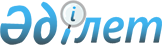 Атырау облысы бойынша ауызсумен жабдықтаудың баламасыз көздері болып табылатын сумен жабдықтаудың ерекше маңызды оқшау жүйелерінің тізбесін бекіту туралыАтырау облысы әкімдігінің 2021 жылғы 10 желтоқсандағы № 280 қаулысы. Қазақстан Республикасының Әділет министрлігінде 2021 жылғы 15 желтоқсанда № 25817 болып тіркелді
      Қазақстан Республикасы Су кодексінің 39-бабы екінші бөлігі 1) тармақшасына, "Қазақстан Республикасындағы жергілікті мемлекеттік басқару және өзін-өзі басқару туралы" Қазақстан Республикасының Заңының 27, 37-баптарына сәйкес Атырау облысының әкімдігі ҚАУЛЫ ЕТЕДІ:
      1. Осы қаулының қосымшасына сәйкес Атырау облысы бойынша ауызсумен жабдықтаудың баламасыз көздері болып табылатын сумен жабдықтаудың ерекше маңызды оқшау жүйелерінің тізбесі бекітілсін.
      2. Осы қаулының орындалуын бақылау Атырау облысы әкімінің орынбасары Қ.Ә. Бекеновке жүктелсін.
      3. Осы қаулы оның алғашқы ресми жарияланған күнінен кейін күнтізбелік он күн өткен соң қолданысқа енгізіледі. Атырау облысы бойынша ауызсумен жабдықтаудың баламасыз көздері болып табылатын сумен жабдықтаудың ерекше маңызды оқшау жүйелерінің тізбесі
      Ескерту. Қосымшаға өзгерістер енгізілді - Атырау облысы әкімдігінің 10.10.2023 № 196 қаулысымен (алғашқы ресми жарияланған күнінен кейін күнтізбелік он күн өткен соң қолданысқа енгізіледі).
					© 2012. Қазақстан Республикасы Әділет министрлігінің «Қазақстан Республикасының Заңнама және құқықтық ақпарат институты» ШЖҚ РМК
				
      Атырау облысының әкімі

М. Досмухамбетов
Атырау облысы әкімідігінің
2021 жылғы 10 желтоқсандағы
№ 280 қаулысымен бекітілген
№
Объектілердің атауы
Атырау қаласы 
Атырау қаласы 
1
"Береке" оқшау су құбыры
2
"Алмалы" оқшау су құбыры
Жылыой ауданы
Жылыой ауданы
3
"Жаңа Қаратон" оқшау су құбыры
4
"Қосшағыл" оқшау су құбыры
5
"Ақкиізтоғай" оқшау су құбыры
6
"Шоқпартоғай" оқшау су құбыры
7
"Майкомген" оқшау су құбыры
8
"Құлсары" оқшау су құбыры
9
"Тұрғызба" оқшау су құбыры
Индер ауданы
Индер ауданы
10
"Индербор" оқшау су құбыры
11
"Есбол" оқшау су құбыры
12
"Бөдене" оқшау су құбыры
13
"Өрлік" оқшау су құбыры
14
"Жарсуат" оқшау су құбыры
15
"Көктоғай" оқшау су құбыры
16
"Ынтымақ" оқшау су құбыры
17
"Аққала" оқшау су құбыры
18
"Құрылыс" оқшау су құбыры
19
"Елтай" оқшау су құбыры
Исатай ауданы
Исатай ауданы
20
"Аққыстау" оқшау су құбыры
21
"Рзд.17" оқшау су құбыры
22
"Нарын" оқшау су құбыры
23
"Исатай" оқшау су құбыры
24
"Тұщықұдық" оқшау су құбыры
25
"Зинеден" оқшау су құбыры
26
"Хамит Ерғалиев" оқшау су құбыры
27
"Өркен" оқшау су құбыры
28
"Жанбай" оқшау су құбыры
28-1
"Қызылүй" оқшау су құбыры
28-2
"Жасқайрат" оқшау су құбыры
Құрманғазы ауданы
Құрманғазы ауданы
29
"Құрманғазы" оқшау су құбыры
30
"Бірлік" оқшау су құбыры
31
"Кудряшев" оқшау су құбыры
32
"Қадырка" оқшау су құбыры
33
"Жыланды" оқшау су құбыры
34
"Дәулеткерей" оқшау су құбыры
35
"Жұмекен" оқшау су құбыры
36
"Алға" оқшау су құбыры
37
"Иманов" оқшау су құбыры
38
"Нұржау" оқшау су құбыры
39
"Көптоғай" оқшау су құбыры
40
"Сафоновка" оқшау су құбыры
41
"Ақкөл" оқшау су құбыры
42
"Қиғаш" оқшау су құбыры
43
"Шортанбай" оқшау су құбыры
44
"Орлы" оқшау су құбыры
45
"Жасталап" оқшау су құбыры
46
"Жаңаауыл" оқшау су құбыры
47
"Теңіз" оқшау су құбыры
48
"Нұрпейісова" оқшау су құбыры
49
"Каспий" оқшау су құбыры
50
"Шестой" оқшау су құбыры
50-1
"Ғизат Әліпов" оқшау су құбыры
50-2
"Асан" оқшау су құбыры
50-3
"Ұштаған" оқшау су құбыры
50-4
"рзд.Афанасьев" оқшау су құбыры
50-5
"Хиуаз" оқшау су құбыры
50-6
"Шағырлы" оқшау су құбыры
Махамбет ауданы
Махамбет ауданы
51
"Махамбет" оқшау су құбыры
52
"Есбол" оқшау су құбыры
53
"Алға" оқшау су құбыры
54
"Сарытоғай" оқшау су құбыры
55
"Ескі Сарыайшық" оқшау су құбыры
56
"Еңбекшіл" оқшау су құбыры
57
"Бейбарыс" оқшау су құбыры
58
"Ақжайық" оқшау су құбыры
59
"Ақтоғай" оқшау су құбыры
60
"Талдыкөл" оқшау су құбыры
60-1
"Жалғансай" оқшау су құбыры
60-2
"Таңдай" оқшау су құбыры